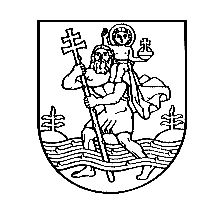 VILNIAUS MIESTO SAVIVALDYBĖSADMINISTRACIJOS DIREKTORIUS ĮSAKYMAS DĖL ĮGALIOJIMO PAIMTI VIRUSOLOGINES TERPES COVID-19 TYRIMAMS  2021 m.          d.   Nr.  Vilnius Vadovaudamasis Lietuvos Respublikos sveikatos apsaugos ministro-valstybės lygio ekstremaliosios situacijos valstybės operacijų vadovo 2021 m. vasario 12 d. sprendimo Nr. V-303 „Dėl pavedimo organizuoti, koordinuoti ir vykdyti bandomąjį savanorišką profilaktinį tyrimą“ 1 punktu:Į g a l i o j u  _______________________ (nurodyti ugdymo įstaigos pavadinimą) direktorių ___________________________ (nurodyti ugdymo įstaigos direktoriaus vardą, pavardę) organizuoti ugdymo įstaigos savanoriškam profilaktiniam tyrimui reikalingų virusologinių terpių COVID-19 tyrimams kaupinių metodu (toliau – terpes) ir su jomis susijusių papildomų priemonių paėmimą iš Nacionalinės visuomenės sveikatos priežiūros laboratorijos, adresu Žolyno g. 36, Vilniuje ir pasirašyti priėmimo ir perdavimo aktus.Šiuo įgaliojimu suteikiama teisė ugdymo įstaigos direktoriui suteikti įgaliojimus atsakingam ugdymo įstaigos darbuotojui paimti ugdymo įstaigai skirtas terpes iš Nacionalinės visuomenės sveikatos laboratorijos.  Administracijos direktorius                                           